Приложение 2к Постановлению Народного Совета
Донецкой Народной Республики
от __________ года № ________Приложение 2к Постановлению Народного Совета
Донецкой Народной Республики
от 12 декабря 2014 года № 1-40П-НС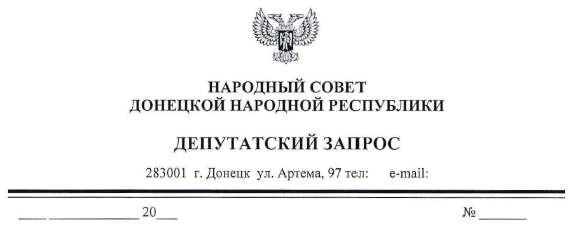 